Greedy Tui flew over Snells Beach.He looked at the Kowhai tree.Sip, sip, sipAnd that was the end of that.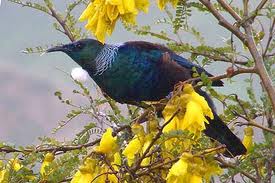 Greedy Tui flew over Snells Beach.He looked at the puriri tree.Sip, sip, sipAnd that was the end of that.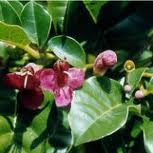 Greedy Tui flew over Snells Beach.He looked at the rewarewa tree.Sip, sip, sipAnd that was the end of that.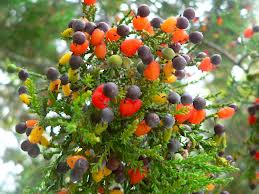 Greedy Tui flew over Snells Beach.He looked at the Kahikatea tree.Sip, sip, sipAnd that was the end of that.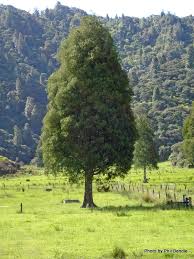 Greedy Tui flew over Snells Beach.He looked at the pohutukawa tree.Sip, sip, sipAnd that was the end of that.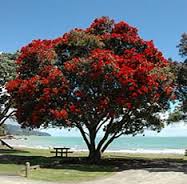 Greedy Tui flew over Snells Beach.He looked at the harakeke flax.Sip, sip, sipAnd that was the end of that.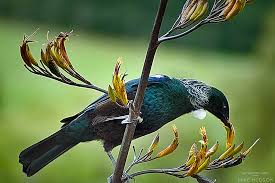 Greedy Tui flew over Snells Beach.He looked at the rata tree.Sip, sip, sipAnd that was the end of that.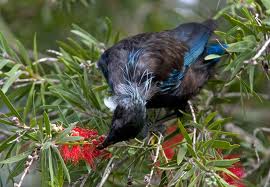 Greedy Tui flew over Snells Beach School.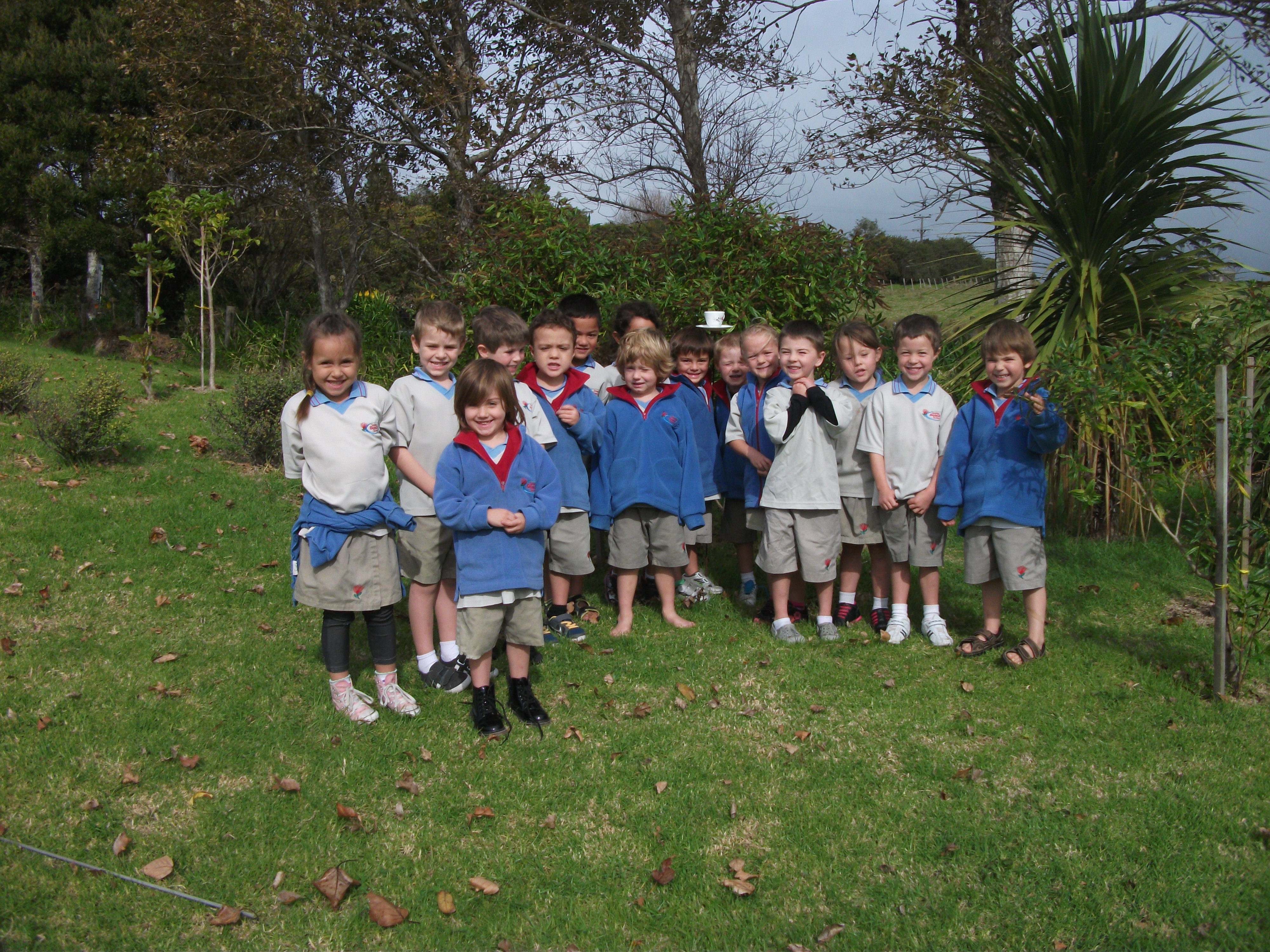 He looked at the sugar water.Sip, sip, sipAnd that was the end of that.Greedy Tui is Hungry.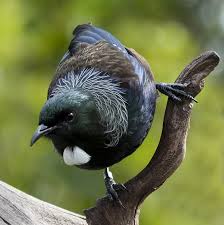 